Développeur web/mobile H / F en AlternanceRéf. Développeur web/mobileCONTRAT EN ALTERNANCE - INFORMATIQUE - DÉVELOPPEMENT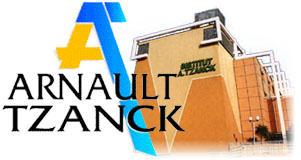 Début : Septembre / octobre 2016Durée : 12 moisInstitut Arnault TZANCKConstitué d'Associations à but non lucratif situées à Saint-Laurent du Var (Maison mère) et d'Etablissements sous forme de Sociétés par Actions Simplifiées situés à Mougins, Arnault Tzanck représente l'un des acteurs majeur du secteur de l'hospitalisation privée de la région PACA.
Son éthique associative est basée depuis l'origine sur le « Don du sang », avec le concours actif des Associations de Donneurs de Sang bénévoles.Tous les Etablissements de Saint Laurent du Var et Mougins, ont un mode de gestion raisonné et désintéressé sans actionnaire à rémunérer qui n'impose que la recherche de l'équilibre financier.Les Etablissements Groupe restent sensibles à l'attachement des Associations de Donneurs de Sang des Alpes-Maritimes et du Var qui ont accepté de créer en décembre 2005 les Associations des Usagers de l'Institut Arnault Tzanck et des Cliniques Arnault Tzanck de Mougins afin de soutenir l'action des Etablissements et de diffuser les valeurs attachées au Don du Sang.Développeur web/mobile H/F en AlternanceGestion de projet de développement de l’application smartphone Android / IOS  du groupe. Intégré à l’équipe Informatique sous la responsabilité d’un chef de projet ou du responsable du service, vos missions principales seront :Prendre en charge la phase d’étude préalableLa rédaction des spécifications techniques et fonctionnellesLe développement d’une application mobile multiplateforme (Android / IOS) en fonction de l’étude réalisée en amont Assurer l’interopérabilité de l’application avec le SIH et certains outils métiers  (web services, accès intranet …)Prévoir et anticiper l’évolutivité de la solution Pour y parvenir :Vous participerez à la définition des cahiers des charges en collaboration avec les équipes informatique et terrain.Vous implémenterez l’ensemble des fonctionnalités sur l’application mobile Suivrez les évolutions technologiques et les montées en version des différents outils (SDK, versions Android etc …)Vous développerez et mettrez en place la solution technique retenueEnfin, vous rédigerez les livrables et accompagnerez les utilisateurs sur les usages.Profil recherchéFormation Niveau BAC+3/4Connaissances requises en C#, Java, JavaScript, SDK Android, ASP.NET, web services, Microsoft SQL Server et MySQL.Une première expérience significative dans le développement sur smartphone serait un plus.Autonomie, rigueur et bon relationnel Alternance souhaitée : 2 / 3 jours par semaineTel : 04 92 27 37 85Fax : 04 92 27 37 44Mail : n.moraldo@tzanck.org